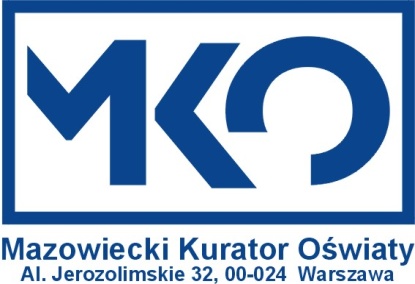 Załącznik nr 4Lista uczniów przystępujących do etapu szkolnego konkursu tematycznego „Od „Solidarności” związkowej do podziemnej. Ruchy i samoorganizacja społeczna w Polsce w latach 1980-1984.” dla uczniów klas IV-VIII szkół podstawowych województwa mazowieckiego w roku szkolnym 2020/2021 wraz z uzyskanymi punktami.Lista uczniów przystępujących do etapu szkolnego konkursu:Podpis dyrektora szkoły				podpisy Szkolnej Komisji KonkursowejPieczątka szkoły				Nazwa i adres szkołyImię i nazwisko opiekunaKontakt do opiekuna Tel.: oraze-mail: L.p.Imiona i nazwisko uczniaLiczba uzyskanych punktów1234…